Выставка поделок «Чудилкины – творилкины»Смена времен года вносит разнообразие в нашу жизнь и служит источником творческого вдохновения. Осень, прекрасное время для проведения ежегодного конкурс поделок из природного материала. И в единый  день выборов в Бикбаевском СДК  прошла выставка поделок «Осенние чудилкины-творилкины». Дети радостно восприняли новость. Сколько труда приложили, и фантазии  проявили дети в своих работах.  Глядя на причудливые формы корнеплодов и овощей, мы не  удержались от буйства фантазии и воображения. В качестве призов участники выставки получили сладкие подарочки от главы поселения.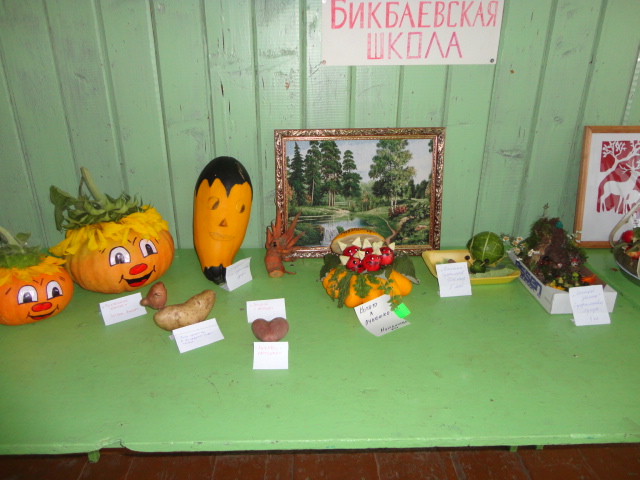 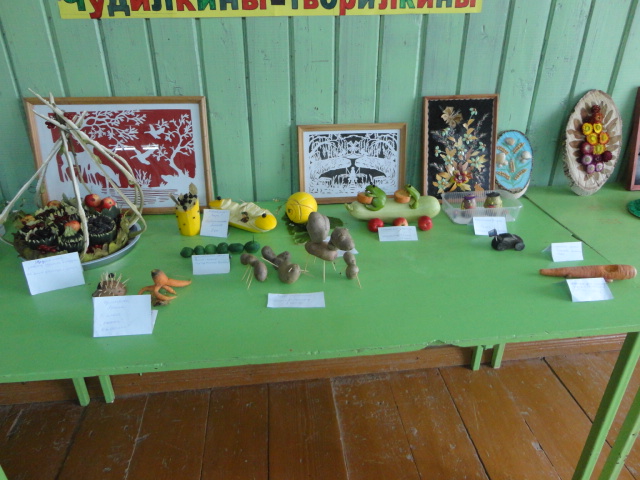 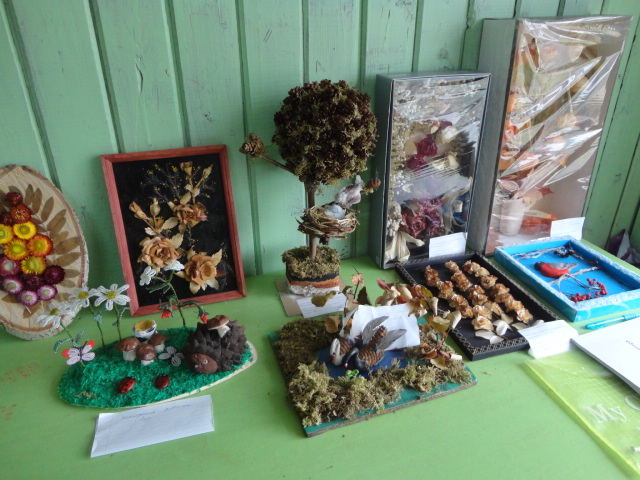 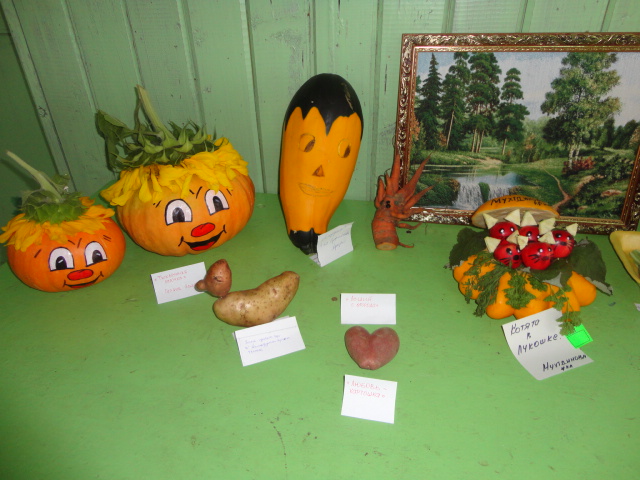 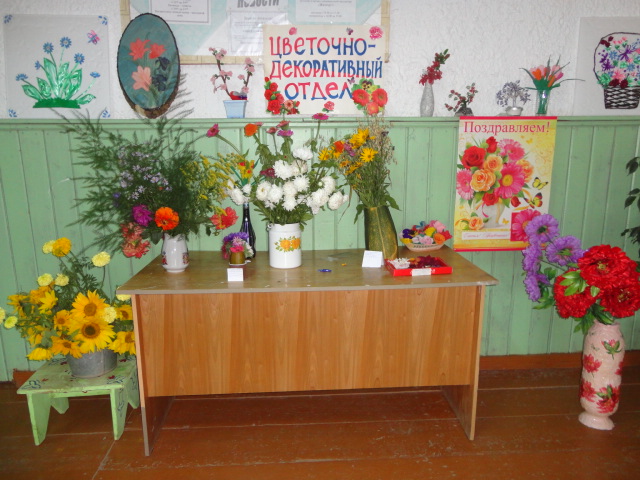 